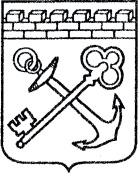 АДМИНИСТРАЦИЯ ЛЕНИНГРАДСКОЙ ОБЛАСТИ УПРАВЛЕНИЕ ДЕЛАМИ ПРАВИТЕЛЬСТВА ЛЕНИНГРАДСКОЙ ОБЛАСТИП Р И К А Зот «____» июля 2021 года №_____О внесении изменений в приказ Управления делами Правительства Ленинградской области от 15.06.2021 № 5 «Об утверждении Порядка определения объема и условия предоставления субсидии на иные цели государственным бюджетным учреждениям, в отношении которых функции и полномочия учредителя осуществляет Управление делами Правительства Ленинградской области»В целях приведения нормативных правовых актов Ленинградской области в соответствие с федеральным законодательством п р и к а з ы в а ю:1. Внести следующие изменения в Порядок определения объема и условия предоставления субсидии на иные цели государственным бюджетным учреждениям, в отношении которых функции и полномочия учредителя осуществляет Управление делами Правительства Ленинградской области, утвержденный приказом Управления делами Правительства Ленинградской области от 15.06.2021 № 5 (далее – Порядок):1.1. Пункт 2.5 Порядка изложить в следующей редакции: «2.5. В целях получения субсидии учреждение представляет в орган-учредитель следующие документы:пояснительную записку, содержащую обоснование необходимости предоставления бюджетных средств на цели, установленные в приложении к настоящему Порядку, включая расчет-обоснование суммы субсидии, в том числе предварительную смету на выполнение соответствующих работ (оказание услуг), проведение мероприятий, приобретение имущества (за исключением недвижимого имущества), а также предложения поставщиков (подрядчиков, исполнителей), статистические данные;перечень объектов основных средств, планируемых к приобретению, в случае если целью предоставления субсидии является приобретение имущества, а также акт обследования и дефектную ведомость, в случае замены основных средств;перечень объектов недвижимости, подлежащих ремонту, акт обследования таких объектов и дефектную ведомость, предписание уполномоченного органа (при наличии), предварительную смету расходов, в случае если целью предоставления субсидии является проведение капитального ремонта,  реставрации;копии документов-оснований (договор; счет на оплату; документы, подтверждающие оказание услуг (выполнение работ), получение товарно-материальных ценностей, в том числе: акт оказания услуг (выполнения работ), универсальный передаточный документ, товарная накладная (товарно-транспортная накладная); расчет по страховым взносам), подтверждающие наличие кредиторской задолженности у учреждения, соответствующие информации, отраженной в передаточном акте, составленном на дату регистрации учреждения как юридического лица, в случае если целью предоставления субсидии является погашение кредиторской задолженности, правопреемником которой является учреждение вследствие проведенной реорганизации в форме преобразования государственного унитарного предприятия.».1.2. В пункт 2.8 Порядка слова «(полностью или частично)» исключить.2. Настоящий приказ вступает в силу со дня его официального опубликования. 3. Контроль за исполнением настоящего приказа возложить на заместителя управляющего делами - главного бухгалтера – Аликову Надежду Викторовну. Управляющий делами Правительства Ленинградской области                                                     А.Л. Слепухин